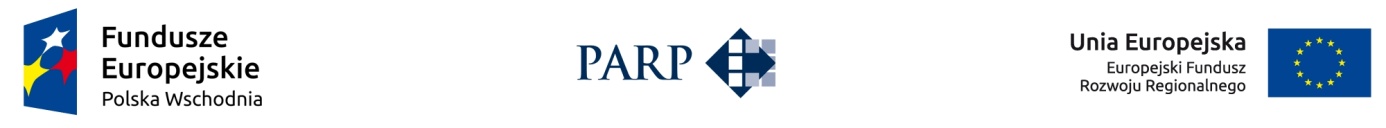 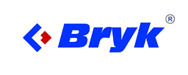 Zał. nr 1 do Zapytania ofertowego nr 1/1.2/2017								           	………………………..									              (miejscowość, data)Dane Oferenta:………………………………………….…………………………………………..……………………………………………(nazwa i adres siedziby głównej, dane kontaktowe, numer NIP)FORMULARZ OFERTOWYW odpowiedzi na zapytanie ofertowe z dnia 06.06.2017 na planowany zakup usługi doradczej w zakresie opracowania nowego modelu biznesowego internacjonalizacji przedsiębiorstwa w ramach Działania 1.2 Internacjonalizacja MŚP w ramach Programu Operacyjnego Polska Wschodnia 2014-2020.Oferent składa następującą ofertę:Oferta ważna 30 dni od dnia zakończenia postępowania ofertowego. Oświadczenia:1. Oświadczam/y, że zapoznałem/am/zapoznaliśmy się z informacjami zawartymi w zapytaniu ofertowym, akceptuje/akceptujemy go i nie wnoszę/wnosimy żadnych zastrzeżeń.2. Posiadam/posiadamy zdolność do realizacji usługi będącej przedmiotem zapytania ofertowego. 3. Zobowiązuję się i wyrażam gotowość do realizacji usług w terminie wskazanym w ofercie i gwarantuję możliwość zrealizowania usług będących przedmiotem niniejszego zapytania ofertowego, niezależnie od innych zobowiązań.Do niniejszej oferty załączam/my:Oświadczenie o braku powiązań osobowych i kapitałowych – zgodnie z załącznikiem nr 2 do zapytania ofertowego;Oświadczenie o zobowiązaniu do podpisania porozumienia o zachowaniu poufności w przypadku wyboru oferty Oferenta;Listę opracowanych strategii/ modeli biznesowych internacjonalizacji;Referencje od co najmniej 12 klientów potwierdzające wykonanie na ich rzecz usługi z zakresu opracowania modelu/ strategii internacjonalizacji przedsiębiorstwa;Opis zasobów kadrowych (eksperckich), organizacyjnych i aktywów niematerialnych (np. posiadane bazy danych, know-how), które zostaną zaangażowane do opracowania nowego modelu biznesowego w zakresie umiędzynarodowienia działalności przedsiębiorstwa; Listę ekspertów, których Wykonawca zamierza wyznaczyć do realizacji zamówienia wraz z opisem ich doświadczenia;Oświadczenie o niezaleganiu wobec ZUS i USKRS/CEDG   …………………………………………………………                                             								podpis i pieczęć osoby upoważnionej 				do reprezentowania OferentaZakres ofertyCena nettoCena BruttoOpracowanie nowego modelu biznesowego związanego z internacjonalizacją działalności Słownie cena netto:Słownie cena brutto:W tym VAT: Termin wykonania przedmiotu zamówienia w dniach- od dnia podpisania umowy z Wykonawcą       